ŠPINAČA, MESNI POLPETI IN PIRE KROMPIRŠPINAČA IZ KOPRIV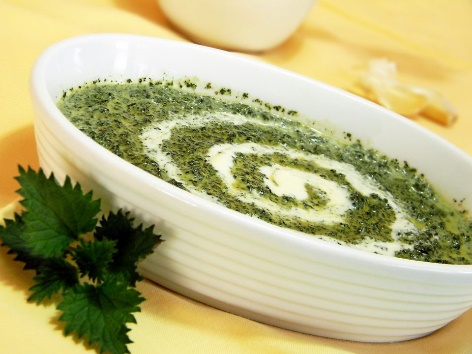 Sestavine: ½ kg koprivsol5 dag masla2 stroka česna5 žlic kisle smetanePostopek:Sveže koprive skuhaj v slani vodi in dobro odcedi. Zmelji jih v multipraktiku. Nato stopi maslo, dodaj koprive, sol in kislo smetano. Če je zmes pregosta, dodaj še malo mleka.MESNI POLPETI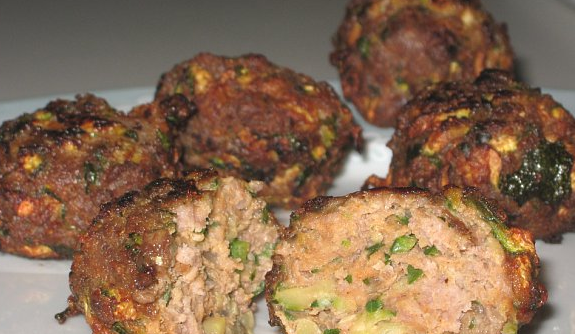 Sestavine: 500 g mletega mesa1 jajce3 stroke česnaoljepeteršiljpoper, sol, drobtinePostopek:Na olju popraži čebulo, da porumeni. Dodaj česen in vse skupaj primešaj k mesu. Nato dodaj še jajce, malo popra, soli, peteršilja ter drobtin. Vse skupaj dobro pregneti in oblikuj polpete. Speci jih na vročem olju.PIRE KROMPIR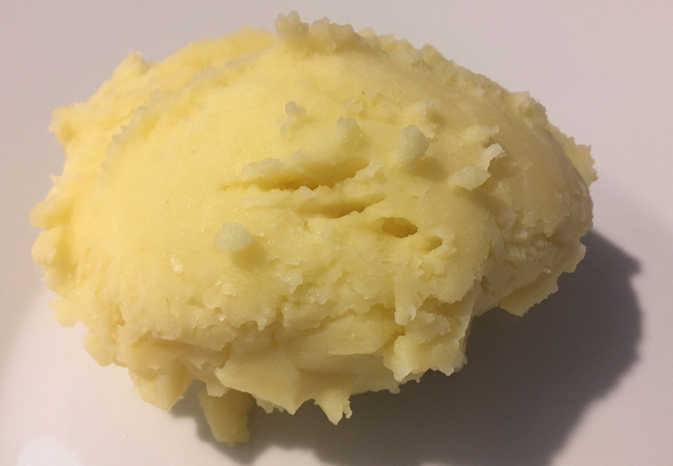 Sestavine:10 srednje velikih krompirjev3 žlice masla2 dl mlekasolPostopek priprave:Olupi krompir, ga razreži na štiri kose ter skuhaj v slani vodi, da se zmehča. Ko je kuhan, vodo odlij, dodaj maslo ter mlačno mleko in vse skupaj dobro pretlači. 